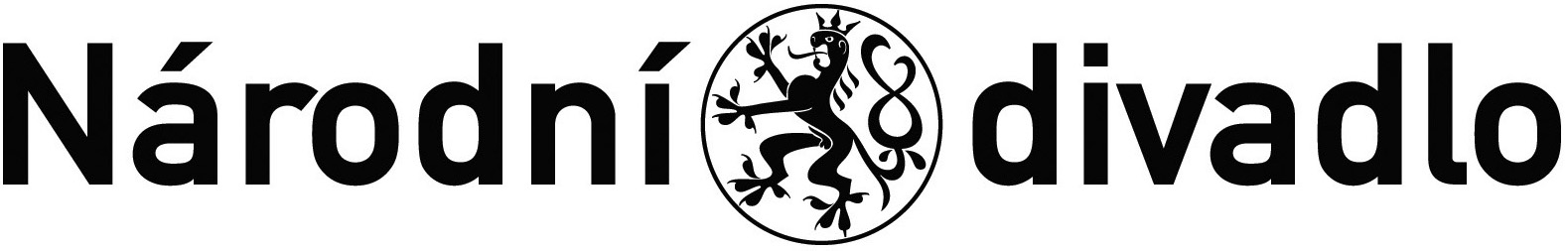 Č.j.: 2800/19								ID: 16387Pronajímatel:ARRI Rental Deutschland GmbH SiteSpolečnost zapsaná v OR Městský soud Praha, odd. A, vl 48759se sídlem: Na Radosti 420, 155 21 Praha 5IČ: 27085325DIČ: CZ27085325Zastoupená: Janou Kovářovou, osobou pověřenou			aNájemce: Národní divadlo	            	 Ostrovní 1, 112 30 Praha 1IČ: 00023337DIČ: CZ00023337Zastoupené: Danielem Špinarem, uměleckým ředitelem Činohry ND	uzavírají dnešního dne tutoN á j e m n í   s m l o u v u o movité věci podle § 2201 a násl. občanského zákoníku					I. Předmět smlouvy	Předmětem této smlouvy je pronájem kamerové techniky pro inscenaci IDIOT po dobu jejího natáčení ve Stavovském divadle (dále jen předmět nájmu), který pronajímatel přenechává dočasně za úplatu nájemci, aby jej po dobu nájmu obvyklým způsobem užíval.II.	Práva a povinnosti smluvních stranPronajímatel prohlašuje, že jeho příslušnost hospodařit s majetkem uvedeným v čl. I této smlouvy je založena tím, že tento movitý majetek byl zakoupen pronajímatelem. Pronajímatel dočasně nepotřebuje pronajaté věci k plnění svých úkolů.Nájemce potvrzuje, že mu pronajímatel předvedl, že předmět nájmu je funkční. Nájemce je oprávněn užívat věc pouze způsobem stanoveným ve smlouvě.Nájemce není oprávněn dát pronajatou věc dále do podnájmu ani jiným způsobem umožnit třetí osobě, aby předmět nájmu užívala.Nájemce je povinen pečovat o to, aby na věci nevznikla škoda, aby nedošlo ke ztrátě předmětu nájmu, odcizení apod. Nájemce je povinen neprodleně o těchto skutečnostech pronajímatele uvědomit, a to i před uplynutím sjednané doby nájmu.Nájemce je povinen v případě ztráty či zničení předmětu nájmu (nebo i části předmětu nájmu) či jeho nevrácení z jiných důvodů ve stanovené době dle této smlouvy zaplatit pronajímateli náhradu škody, která mu tímto vznikla. O výši škody bude nájemce písemně vyrozuměn. Tuto náhradu škody je nájemce povinen uhradit na základě faktury vystavené pronajímatelem ve lhůtě na faktuře stanovené.Smluvní strany se dohodly, že Nájemce ani Pronajímatel nejsou oprávněni vypovědět nebo jinak ukončit tuto Nájemní smlouvu pouze z důvodu, že se změní okolnosti, z nichž Smluvní strany při uzavření této Nájemní smlouvy zřejmě vycházely do té míry, že po Nájemci nelze rozumně požadovat, aby v nájmu pokračoval. Smluvní strany se dohodly, že ustanovení § 2314 zákona č. 89/2012 Sb., nový občanský zákoník se neuplatní.Smluvní strany tímto vylučují pro použití § 1740 odst. 3 občanského zákoníku, který stanoví, že smlouva je uzavřena i tehdy, kdy nedojde k úplné shodě projevů vůle smluvních stran. 	Smluvní strany se dohodly, že na smluvní vztah uzavřený mezi nimi na základě této Nájemní smlouvy se neuplatní ustanovení § 1765, §  § 2230 o užívání předmětu nájmu i po uplynutí nájemní doby zákona č. 89/2012, Sb., občanský zákoník, v platném znění.III.	Nájemné1.	Nájemné činí 52 000 Kč bez DPH za celou dobu nájmu. Pronajímatel je plátcem DPH, tudíž výsledná cena je 62 290 Kč včetně DPH a toto je cena konečná. 2.	Nájemce uhradí tuto částku na  základě faktury – daňového dokladu vystavené a zaslané pronajímatelem nájemci.IV. Doba nájmuNájemní smlouva  je sjednána na dobu určitou, a to 27. 4. do 13. 5. 2021. V době uzavření této smlouvy je předmět smlouvy ve stavu: dodáno. Odpovědná osoba: Tomáš Pertold, externě spolupracující produkční natáčení.Tuto smlouvu je možno vypovědět v případě, že druhá smluvní strana porušuje hrubým způsobem smluvní povinnosti, zejména v případě, že nájemce je v prodlení se zaplacením nájemného. Výpověď je účinná dnem jejího doručení druhé smluvní straně. Pronajímatel je dále oprávněn od smlouvy odstoupit v případě, že předmět nájmu bude potřebovat pronajímatel pro plnění či zajištění předmětu své činnosti. Odstoupení je účinné dnem jeho doručení druhé smluvní straně.V den skončení doby nájmu je nájemce povinen vrátit pronajaté věci ve stavu v jakém je převzal s přihlédnutím k běžnému opotřebení, a to, odkud si pronajaté věci vyzvedl. O vrácení předmětu nájmu bude pořízen písemný předávací protokol, který podepíše oprávněná osoba za nájemce: p. Roman Dušek, pracovník projekce Nové scény ND a oprávněná osoba za pronajímatele. V.	Závěrečná ustanoveníOdpovědnost za nesplnění některého bodu této smlouvy a případný vznik a náhrada škody se řídí obecně závaznými předpisy platnými v době porušení povinností.  Tato smlouva je vyhotovena ve dvou stejnopisech, z nichž každá smluvní strana obdrží jeden originál. Tato smlouva nabývá platnosti a účinnosti dnem jejího podpisu oběma smluvními stranami. Veškeré změny a dodatky k této smlouvě mohou být sjednány pouze po vzájemné dohodě a to jen písemnou formou. Práva a povinnosti vyplývající z této smlouvy se řídí občanským zákoníkem č. 89/2012 Sb. v platném změní, není-li v této smlouvě stanoveno jinak.  Tato smlouva nabývá platnosti dnem jejího podpisu oběma smluvními stranami a účinnosti dnem jejího uveřejnění v registru smluv dle zákona č. 340/2015 Sb.  V Praze dne 		 V Praze dne ………………………………….
Pronajímatel – Arri Rental………………………………..Nájemce – Národní divadlo